ＭＲＩ検査に関する説明書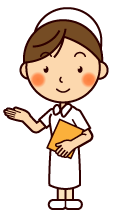 安全に検査を受けていただくため、以下の内容をお読みいただきご不明な点は検査前にスタッフにお尋ねください予約時間の15分前には受付を済ませていただきますよう、お願いいたします※紹介の方は30分前となります◆MRI検査とは…◆　　 MRI（Magnetic Resonance Imaging）とは、磁気共鳴画像の略です。X線は使用せず、強い磁石と電磁波を使って体内の状態を断層像として描写する検査です。工事現場のような様々な機械音を出しながら、断片的に撮影を行います。大変動きに弱い検査となりますので、正確な画像を得るために体を動かさないようにしてください。撮影室内には金属の持ち込みができません。検査前に金属の持ち込みがないよう、準備をお願いいたします。検査時間は撮影部位・内容によって異なりますが２０分～４０分程度です。◆検査前の注意◆！以下に該当される方は検査を受けることができません！・電気電子機器の挿入（ペースメーカー、除細動器、神経刺激装置、注入ポンプ、人工内耳など）・体内で移動の可能性がある金属の挿入（ステント・フィルター挿入後８週間以内・眼内金属など）・妊娠中もしくは妊娠の可能性のある方（基本的に医師が必要と判断する場合のみ行います。ただし、器官形成期にあたる妊娠１３週まで は、MRI検査は実施できません。）！以下にあげるものは故障ややけど、画像への影響を及ぼすことがあります！・金属類…補聴器、義歯・磁性体のインプラントや矯正器具、メガネ、ヘアピース、ヘアピン、時計、アクセサリー、鍵など・磁気カード…クレジットカード、キャッシュカード、ICカード、診察券など・その他…金属下着、ヒートテック、シップ、エレキバン、カイロ、身体補助具など～検査前に必ず取り外しをお願いします～